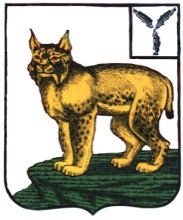 АДМИНИСТРАЦИЯТУРКОВСКОГО МУНИЦИПАЛЬНОГО РАЙОНА САРАТОВСКОЙ ОБЛАСТИПОСТАНОВЛЕНИЕОт  25.01.2017 г.      № 17О порядке предоставления за счет средств бюджетаТурковского муниципального районасубсидий на оказание финансовой поддержкисоциально ориентированным некоммерческим организациям, осуществляющим деятельность на территории Турковского муниципального районаВ соответствии с Бюджетным кодексом Российской Федерации, Федеральным законом от 6 октября 2003 года № 131-ФЗ «Об общих принципах организации местного самоуправления в Российской Федерации», Федеральным законом от 12 января 1996 года № 7-ФЗ «О некоммерческих организациях», Уставом Турковского муниципального района администрация Турковского муниципального района ПОСТАНОВЛЯЕТ:1. Утвердить Положение о порядке предоставления субсидий за счет средств бюджета Турковского муниципального района на оказание финансовой поддержки социально ориентированным некоммерческим организациям, осуществляющим деятельность на территории Турковского муниципального района согласно приложению № 1.2. Утвердить Типовую форму соглашения о предоставлении субсидий на оказание финансовой поддержки социально ориентированным некоммерческим организациям согласно приложению № 2.3. Создать комиссию по предоставлению субсидий за счет средств бюджета Турковского муниципального района на оказание финансовой поддержки социально ориентированным некоммерческим организациям, осуществляющим деятельность на территории Турковского муниципального района и утвердить ее состав согласно приложению № 3.4. Утвердить Положение о комиссии по предоставлению субсидий за счет средств бюджета Турковского муниципального района на оказание финансовой поддержки социально ориентированным некоммерческим организациям, осуществляющим деятельность на территории Турковского муниципального района согласно приложению № 4.5. Утвердить форму заявки на предоставление субсидий за счет средств бюджета Турковского муниципального района на оказание финансовой поддержки социально ориентированным некоммерческим организациям, осуществляющим деятельность на территории Турковского муниципального района согласно приложению № 5.6. Установить, что срок подачи заявки социально ориентированными некоммерческими организациями на получение субсидий на оказание финансовой поддержки за счет средств бюджета Турковского муниципального района - в течение тридцати дней со дня размещения информационного сообщения на официальном сайте администрации Турковского муниципального района в информационно-телекоммуникационной сети «Интернет». 7. Опубликовать настоящее постановление в официальном информационном бюллетене «Вестник Турковского муниципального района» и разместить на официальном сайте администрации Турковского муниципального района в информационно-телекоммуникационной сети «Интернет».8. Контроль за исполнением настоящего постановления оставляю за собой.9. Настоящее постановление вступает в силу со дня его официального опубликования.Глава Турковскогомуниципального района 						    А.В.НикитинПриложение № 1 к постановлению администрации муниципального района от 25.01.2017 г.   № 17Положениео порядке предоставления за счет средств бюджета Турковского муниципального района субсидии на оказание финансовой поддержки социально ориентированным некоммерческим организациям, не являющимся бюджетными учреждениями и осуществляющими деятельность на территории муниципального района1. Настоящее Положение разработано в соответствии с Федеральным законом от  06  октября  2003 года  № 131-ФЗ «Об общих принципах организации местного самоуправления в Российской Федерации», Федеральным законом от 12 января 1996 № 7-ФЗ «О некоммерческих организациях», Бюджетным кодексом Российской Федерации и определяет порядок предоставления за счет средств бюджета Турковского муниципального района субсидий на оказание финансовой поддержки социально ориентированным некоммерческим организациям, не являющимся бюджетнымиучреждениями, осуществляющим в соответствии с учредительными документами деятельность по защите гражданских, социально-экономических, трудовых и личных прав и законных интересов инвалидов и (или) ветеранов, на социальную поддержку инвалидов и (или) ветеранов, организацию и проведение мероприятий с участием ветеранов, укрепление материально-технической базы.2. Оказание финансовой поддержки социально ориентированным некоммерческим организациям, не являющимся бюджетными учреждениями (далее - некоммерческие организации), осуществляется за счет средств бюджета Турковского муниципального района путем предоставления им на безвозмездной и безвозвратной основе субсидий в целях возмещения их затрат на выполнение социально значимых мероприятий.3. Субсидии предоставляются некоммерческим организациям, отвечающим следующим требованиям:- наличие статуса юридического лица;- осуществление деятельности, направленной на защиту гражданских, социально-экономических, трудовых и личных прав и законных интересов ветеранов, в качестве уставного вида деятельности;- осуществление деятельности на территории Турковского муниципального района;- отсутствие просроченной задолженности по уплате начисленных налогов, сборов и иных обязательных платежей в бюджеты бюджетной системы Российской Федерации.4. Субсидии предоставляются администрацией Турковского муниципального района некоммерческим организациям в пределах средств, предусмотренных на данные цели решением Собрания депутатов Турковского муниципального района о бюджете Турковского муниципального района на очередной финансовый год, в соответствии с поданными заявками некоммерческих организаций, на реализацию следующих мероприятий:4.1. Подготовка и проведение массовых мероприятий, посвященных дням воинской славы и памятным датам, установленным в Российской Федерации и Турковском муниципальном районе (в том числе Дню защитника Отечества, Дню разгрома советскими войсками немецко-фашистских войск в Курской битве, Дню Победы советского народа в Великой Отечественной войне 1941 - 1945 годов, Дню памяти и скорби - дню начала Великой Отечественной войны, Дню окончания Второй мировой войны), Дню Турков, Международному женскому дню с участием ветеранов Великой Отечественной войны, ветеранов боевых действий, тружеников тыла, ветеранов труда, ветеранов труда Турковского муниципального района, лиц (далее - ветераны).4.2. Торжественные чествования и поздравления ветеранов в связи с празднованием дней воинской славы и памятных дат, установленных в Российской Федерации и Турковском муниципальном районе (вручение цветов, памятных подарков).4.3. Участие ветеранов во всероссийских, областных, районных научно-практических конференциях, совещаниях, семинарах по вопросам защиты прав и законных интересов ветеранов и развития ветеранского движения в Турковском муниципальном районе (оплата проезда, проживания и питания).4.4. Организация всероссийских, областных, районных научно-практических конференций, совещаний, семинаров по вопросам защиты прав и законных интересов ветеранов и развития ветеранского движения в Турковском муниципальном районе (приобретение канцелярских товаров, раздаточных материалов, оплата аренды помещения для проведения вышеуказанных мероприятий, организация кофе-брейков).4.5. Приобретение компьютерной техники, комплектующих и расходных материалов к оргтехнике, канцелярских товаров в целях обеспечения материально-технической базы для осуществления уставных видов деятельности.4.6. На оплату труда с начислениями в некоммерческой организации;4.7. На оплату коммунальных услуг нежилых помещений, используемых некоммерческой организацией для осуществления уставных видов деятельности.5. За счет субсидий некоммерческим организациям запрещается осуществлять следующие расходы:5.1. Расходы, связанные с осуществлением предпринимательской деятельности и оказанием помощи коммерческим организациям.5.2. Расходы на поддержку политических партий и осуществление политической деятельности.5.3. Расходы на проведение митингов, демонстраций, пикетирований.5.4. Расходы на фундаментальные научные исследования.5.5. Расходы на приобретение алкогольных напитков и табачной продукции;5.6. Уплата штрафов;5.7. Расходы на приобретение иностранной валюты.6. Для решения вопросов по оказанию финансовой поддержки некоммерческим организациям, постановлением администрации Турковскогомуниципального района создается комиссия по предоставлению субсидий за счет средств бюджета Турковского муниципального района на оказание финансовой поддержки социально ориентированным некоммерческим организациям, осуществляющим деятельность на территории Турковского муниципального района, (далее - Комиссия), в состав которой входят представители органов местного самоуправления Турковского муниципального района.7. Для получения субсидий некоммерческие организации предоставляют в администрацию Турковского муниципального района, в установленные сроки документы, подтверждающие соответствие требованиям, указанным в пункте 3 настоящего Положения, с приложением расчетов средств, необходимых на реализацию мероприятий, предусмотренных пунктом 4 настоящего Положения (далее соответственно - заявка, документы).8. Некоммерческие организации, желающие получить субсидию, предоставляют в Комиссию следующие документы:8.1. Заявка на предоставление субсидий по форме, утвержденной постановлением администрации Турковского муниципального района;8.2. Копию устава некоммерческой организации;8.3. Копию свидетельства о внесении организаций в Единый государственный реестр юридических лиц;8.4. Копию свидетельства о постановке на учет в налоговом органе.8.5. Справка налогового органа об отсутствии у некоммерческой организации просроченной задолженности по уплате начисленных налогов, сборов и иных обязательных платежей в бюджеты любого уровня или государственные внебюджетные фонды.8.6. Расчет средств, необходимых на реализацию мероприятий, указанных в пункте 4 Положения о порядке предоставления субсидий за счет средств бюджета Турковского муниципального района на оказание финансовой поддержки социально ориентированным некоммерческим организациям, осуществляющим деятельность на территории Турковского муниципального района.8.7. В случае подачи заявки на оплату коммунальных услуг нежилых помещений, используемых некоммерческой организацией для осуществления уставных видов деятельности дополнительно предоставляются копии договоров на предоставление жилищно-коммунальных услуг, расчет с обоснованием предполагаемых затрат на оплату коммунальных услуг.9. Форма заявки, перечень документов и сроки подачи заявки подлежат размещению на официальном сайте администрации Турковского муниципального района в информационно - коммуникационной сети «Интернет» (далее - сайт).10. Субсидии предоставляются некоммерческим организациям в объемах, пропорциональных суммам, указанным в их заявках, в пределах общего объема средств, предусмотренных на данные цели решением Собрания депутатов Турковского муниципального района о бюджете Турковского муниципального района на очередной финансовый год.11. В случае подачи некоммерческими организациями заявок на одни и те же мероприятия, средства субсидий распределяются пропорционально поданным заявкам.12. Решение о предоставлении субсидии либо об отказе в ее предоставлении принимается Комиссией в течение 5 рабочих дней по окончании срока подачи заявок, и публикуются на сайте не позднее 5 рабочих дней после его издания.13. Основаниями для отказа в предоставлении субсидии некоммерческой организации являются:13.1. Нарушение сроков подачи заявки и всех необходимых документов, указанных в пункте 7 настоящего Положения.13.2. Наличие в документах искаженных (недостоверных) сведений.13.3. Несоответствие некоммерческой организации требованиям, установленным пунктом 3 настоящего Положения.14. Выписка из решения Комиссии направляется администрацией Турковского муниципального района некоммерческим организациям не позднее 5 рабочих дней со дня принятия решения.15. Предоставление субсидий осуществляется до начала проведения мероприятий, предусмотренных пунктом 4 настоящего Положения, в соответствии с заявками некоммерческих организаций на основании соглашения между администрацией Турковского муниципального района и некоммерческой организацией о предоставлении субсидии из бюджета Турковского муниципального района по форме, утвержденной постановлением администрации Турковского муниципального района.Соглашение заключается в течение 7 рабочих дней со дня получения некоммерческими организациями выписки из решения Комиссии о предоставлении субсидии.16. Перечисление субсидий осуществляется администрацией Турковского муниципального района в течение 10 банковских дней с даты заключения соглашения на расчетный счет некоммерческой организации, открытый в кредитных организациях.17. Субсидии носят целевой характер и не могут быть использованы на иные цели.18. Неизрасходованные средства субсидий подлежат возврату некоммерческой организацией в бюджет Турковского муниципального района в срок до 25 декабря очередного финансового года.19. Некоммерческие организации несут ответственность за целевое использование бюджетных средств, своевременность и достоверность предоставленных документов в соответствии с требованиями законодательства Российской Федерации.20. В случае нецелевого использования субсидий средства субсидий подлежат возврату некоммерческими организациями в бюджет Турковского муниципального района в пятидневный срок с момента получения некоммерческой организацией соответствующего письменного требования о возврате средств субсидий.21. АдминистрацияТурковского муниципального района и органы муниципального финансового контроля проводят обязательные проверки соблюдения условий, целей и порядка предоставления субсидий социально ориентированными некоммерческими организациями в соответствии с законодательством РФ и правовыми актами органов местного самоуправления Турковского муниципального района.Приложение № 2 к постановлению администрации муниципального района от 25.01.2017 г.   № 17ТИПОВАЯ ФОРМАСОГЛАШЕНИЯо предоставлении субсидий на оказание финансовой поддержки социально ориентированным некоммерческим организациямр.п.Турки									____20__ годАдминистрация Турковского муниципального района, именуемая в дальнейшем «Администрация», в лице главы Турковского муниципального района ___________, с одной стороны, и _________________________, являющееся получателем субсидии, именуемая в дальнейшем «Организация», в лице ______________, с другой стороны, руководствуясь статьей 31 Федерального закона от 12.01.1996 года № 7-ФЗ «О некоммерческих организациях», статьей 78.1 Бюджетного кодекса Российской Федерации, Положением о порядке предоставления за счет средств бюджета Турковского муниципального района субсидии на оказание финансовой поддержки социально ориентированным некоммерческим организациям, не являющимся бюджетными учреждениями и осуществляющими деятельность на территории Турковского муниципального района, заключили настоящее соглашение о нижеследующем:1. ПРЕДМЕТ СОГЛАШЕНИЯ1.1. В соответствии с настоящим Соглашением в целях поддержки Организации, осуществляющей в соответствии с учредительными документами деятельность по защите гражданских, социально-экономических, трудовых и личных прав и законных интересов инвалидов и (или) ветеранов, на социальную поддержку инвалидов и (или) ветеранов, организацию и проведение мероприятий с участием ветеранов, укрепление материально-технической базы, Администрация обязуется предоставить Организации субсидию из бюджета Турковского муниципального района (далее - Субсидия) в размере _______________ рублей, а Организация обязуется принять указанную Субсидию и использовать ее по целевому назначению на реализацию мероприятий, указанных в приложении, являющемся неотъемлемой частью настоящего Соглашения, а именно: __________________________________________________________, а также обеспечить исполнение настоящего Соглашения.1.2. Субсидия предоставляется при условии выполнения Организацией обязательств, установленных настоящим Соглашением. 1.2. Субсидия предоставляется при условии выполнения Организацией обязательств, установленных настоящим Соглашением. 2. ПОРЯДОК ПРЕДОСТАВЛЕНИЯ И ВОЗВРАТА СУБСИДИИ 2.1. Субсидия предоставляется Администрацией Организации в пределах средств, предусмотренных на эти цели решением Собрания депутатов Турковского муниципального района о бюджете Турковского муниципального района на очередной финансовый год.2.2. Предоставление Субсидии осуществляется в соответствии с заявкой до начала проведения мероприятий. 2.3. Перечисление Субсидии осуществляется Администрацией в течение 10 (десяти) банковских дней с даты заключения настоящего Соглашения на расчетный счет Организации. 2.4. Неизрасходованные средства субсидий подлежат возврату Организацией в бюджет Турковского муниципального района в срок до 25 декабря 20__ года. 2.5. В случае невозвращения неизрасходованных средств Субсидии в доход бюджета Турковского муниципального района или в случае ее нецелевого использования Субсидия подлежит взысканию в соответствии с законодательством Российской Федерации. 3. ПРАВА И ОБЯЗАННОСТИ СТОРОН 3.1. Администрация: 3.1.1. Перечисляет Субсидию Организации на цели, в размере и порядке предусмотренных условиями настоящего Соглашения. 3.1.2. Принимает от Организации отчет об исполнении обязательств, установленных настоящим Соглашением. 3.1.3. Запрашивает при необходимости у Организации дополнительную информацию и документы, связанные с реализацией настоящего Соглашения. 3.1.4. Проводит проверки целевого использования субсидии Организацией и достоверности представляемых отчетов. 3.2. Организация: 3.2.1. Использует Субсидию по целевому назначению и несет ответственность за ее нецелевое использование в соответствии с действующим законодательством Российской Федерации. В случае нецелевого использования субсидии средства субсидии подлежат возврату Организация в бюджет Турковского муниципального района в пятидневный срок с момента получения Организацией соответствующего письменного требования о возврате средств субсидий. 3.2.2. Представляет в Администрацию ежеквартально отчет о выполнении Организацией обязательств, установленных настоящим Соглашением. 3.2.3. Несет ответственность за своевременность и достоверность представляемого в соответствии с п. 3.2.2 настоящего Соглашения отчета. 3.2.4. Представляет всю необходимую для проведения проверки документацию и оказывает содействие в ее проведении. 3.2.5. В случае обнаружения факта нецелевого использования предоставленной Субсидии возвращает денежные средства в доход бюджета Турковского муниципального района.4. ПОРЯДОК ПРЕДСТАВЛЕНИЯ ОТЧЕТНОСТИ О ВЫПОЛНЕНИИ ОРГАНИЗАЦИЕЙ ОБЯЗАТЕЛЬСТВ, УСТАНОВЛЕННЫХ СОГЛАШЕНИЕМ 4.1. Организация, получившая Субсидию, ежеквартально в срок до 10 числа месяца, следующего за истекшим кварталом, представляет в Администрацию отчет об использовании Субсидии на бумажном носителе. 4.2. Организация составляет отчет на основании документов, подтверждающих целевое использование Субсидии. 4.3. Отчет составляется Организацией с использованием технических средств либо заполняется от руки чернилами или пастой синего цвета. Отчет подписывается руководителем Организации и заверяется печатью. 5. ФОРС-МАЖОР 5.1. Стороны освобождаются от ответственности за частичное или полное неисполнение обязательств по настоящему Соглашению, если оно явилось следствием возникновения обстоятельств непреодолимой силы, возникшей после заключения настоящего Соглашения в результате обстоятельств чрезвычайного характера (аварии, опасного природного явления, катастрофы, стихийного или иного бедствия), а также иных обстоятельств, которые Стороны не могли предвидеть при заключении настоящего Соглашения (изменение законодательства, принятие решений и совершение действий органов государственной власти и местного самоуправления), если эти обстоятельства непосредственно повлияли на исполнение настоящего Соглашения. 5.2. В случае наступления обстоятельств непреодолимой силы Сторона, которая в результате наступления указанных обстоятельств не в состоянии исполнить обязательства, взятые на себя по настоящему Соглашению, должна в трехдневный срок письменно уведомить об этих обстоятельствах другую Сторону, приложив к указанному уведомлению копии документов, подтверждающих наличие данных обстоятельств. Достаточным подтверждением возникновения и существования обстоятельств непреодолимой силы будет являться справка, выданная компетентным органом государственной власти Российской Федерации или Саратовской области. 5.3. С момента наступления обстоятельств непреодолимой силы действие настоящего Соглашения приостанавливается до момента, определяемого Сторонами. 6. ПРОЧИЕ УСЛОВИЯ 6.1. За неисполнение или ненадлежащее исполнение условий настоящего Соглашения Стороны несут ответственность, предусмотренную законодательством Российской Федерации. 6.2. Изменения в настоящее Соглашение вносятся по согласованию Сторон путем оформления дополнительного соглашения, являющегося неотъемлемой частью настоящего Соглашения. Внесение в Соглашение изменений в связи с изменениями законодательства Российской Федерации, нормативно-правовых актов Турковского муниципального района осуществляется Администрацией в одностороннем порядке путем направления Организации соответствующего письменного уведомления в месячный срок со дня вступления в силу соответствующих изменений. Внесенные изменения в Соглашение вступают в силу для Сторон со дня, указанного в уведомлении и являются обязательными для сторон. 6.3. Настоящее Соглашение может быть расторгнуто: по соглашению Сторон; в одностороннем порядке по предварительному уведомлению за 15 (пятнадцать) банковских дней одной из Сторон в случае невыполнения или ненадлежащего выполнения другой Стороной взятых на себя обязательств. 6.4. Споры и разногласия по настоящему Соглашению разрешаются в досудебном порядке путем переговоров, в случае недостижения согласия споры рассматриваются в Арбитражном суде Саратовской области. 6.5. Во всем остальном, не предусмотренном настоящим Соглашением, стороны руководствуются действующим законодательством Российской Федерации. 6.6. Настоящее Соглашение составлено в 2 экземплярах, имеющих равную юридическую силу, по одному экземпляру для каждого из сторон. 6.7. Настоящее Соглашение вступает в силу с момента подписания и действует до 31.12.20__. 7. АДРЕСА, РЕКВИЗИТЫ И ПОДПИСИ СТОРОНПриложение к Соглашению о предоставлении субсидий на оказание финансовой поддержки социально ориентированным некоммерческим организациямМЕРОПРИЯТИЯпланируемые для реализации Организацией, осуществляющей в соответствии с учредительными документами деятельность по защите гражданских, социально-экономических, трудовых и личных прав и законных интересов инвалидов и (или) ветеранов, на социальную поддержку инвалидов и (или) ветеранов, организацию и проведение мероприятий с участием ветеранов, укрепление материально-технической базы 1._________________________________________________________________2.________________________________________________________________3.________________________________________________________________ПОДПИСИ СТОРОНПриложение № 3 к постановлению администрации муниципального района от 25.01.2017 г.   № 17СОСТАВкомиссии по предоставлению субсидий за счет средств бюджета Турковского муниципального района на оказание финансовой поддержки социально ориентированным некоммерческим организациям, осуществляющим деятельность на территории Турковского муниципального районаПриложение № 4 к постановлению администрации муниципального района от 25.01.2017 г.  №  17ПОЛОЖЕНИЕо комиссии по предоставлению субсидий за счет средств бюджета Турковского муниципального района на оказание финансовой поддержки социально ориентированным некоммерческим организациям, осуществляющим деятельность на территории Турковского муниципального района1. Комиссия по предоставлению субсидий за счет средств бюджета Турковского муниципального района на оказание финансовой поддержки социально ориентированным некоммерческим организациям, осуществляющим деятельность на территории Турковского муниципального района, осуществляющим в соответствии с учредительными документами деятельность по защите гражданских, социально-экономических, трудовых и личных прав и законных интересов инвалидов и (или) ветеранов, на социальную поддержку инвалидов и (или) ветеранов, организацию и проведение мероприятий с участием ветеранов, укрепление материально-технической базы, за счет средств бюджета муниципального района (далее – комиссия, субсидии, некоммерческие организации) создается для принятия решения о предоставлении субсидии либо об отказе в ее предоставлении некоммерческим организациям.2. Комиссия руководствуется в своей деятельности Конституцией Российской Федерации, нормативными правовыми актами Российской Федерации, нормативными правовыми актами Саратовской области, а также настоящим Положением.3. Комиссия рассматривает поступившие от некоммерческих организаций заявки и документы согласно перечню, утвержденному постановлением администрации муниципального района и принимает решение о предоставлении субсидии либо об отказе в ее предоставлении.4. Состав комиссии утверждается постановлением администрации Турковского муниципального района. В состав комиссии входит председатель комиссии, заместитель председателя комиссии, секретарь комиссии и другие члены комиссии.5. Заседания комиссии проводятся по мере необходимости.Заседание комиссии проводит председатель комиссии, а в его отсутствие - заместитель председателя комиссии.Члены комиссии лично участвуют в заседании комиссии без права делегирования своих полномочий иным лицам.6. Заседание комиссии считается правомочным, если на нем присутствует не менее двух третей ее членов.Решение комиссии принимается открытым голосованием простым большинством голосов членов комиссии, присутствующих на заседании Комиссии. Каждый член комиссии имеет один голос. Решение о предоставлении субсидии либо об отказе в ее предоставлении принимается в течение 5 рабочих дней по окончании срока подачи заявок.Решение комиссии оформляется протоколом заседания комиссии, который подписывается председательствующим на заседании комиссии и секретарем комиссии.Выписка из решения комиссии направляется некоммерческой организации не позднее 5 рабочих дней со дня принятия решения. Приложение № 5 к постановлению администрации муниципального района от 25.01.2017 г.   № 17ЗАЯВКАна предоставление субсидий социально ориентированнымнекоммерческим организациямПолное наименование некоммерческой организации_____________________________________________________________________________________ОГРН____________________________________________________________Юридический адрес: ________________________________________________________________________________________________________________Почтовый адрес:____________________________________________________________________________________________________________________ИНН ____________________ р./сч. ___________________________________в кредитной организации ____________________________________________________________________________________________________________(наименование)БИК ________________________ кор. сч. _____________________________ Прошу предоставить в соответствии с постановлением администрации Турковского муниципального района от _______________20___ г. № ___ «О порядке предоставления субсидий за счет средств бюджета Турковского муниципального района на оказание финансовой поддержки социально ориентированным некоммерческим организациям, осуществляющим деятельность на территории Турковского муниципального района» субсидию на проведение в 20___ году следующих мероприятий: Размер субсидии за счет средств бюджета Турковского муниципального района составляет _______________________ (сумма прописью) рублей. Руководитель некоммерческой организацией____________________ (ФИО, должность)«___»__________________________20___г. Исайкин Сергей Петрович- заместитель главы администрации муниципального района - начальник управления образования администрации муниципального района, председатель комиссии;Аверьянова Анна Сергеевна - начальник отдела экономики и муниципального заказа администрации Турковского муниципального района, заместитель председателя комиссии;Ашанина Елена Юрьевна- консультант по общественным отношениям администрации Турковского муниципального района, секретарь комиссииЧлены комиссии:Беляков Александр Вячеславович- консультант  отдела по организационной, правовой и кадровой  работе администрации Турковского муниципального района;Попова Наталья Александровна- начальник отдела учета и отчетности финансового управления администрации Турковского муниципального района;Шароватова Татьяна Александровна- главный специалист отдела экономики и муниципального заказа администрации Турковского муниципального района;Шапкина Ирина Алексеевна- директор МУ «Централизованная бухгалтерия органов местного самоуправления Турковского муниципального района» (по согласованию).№ п./п.Наименование  мероприятий Сумма, руб. Период  представления  субсидии ИТОГО